SPECIES DATA REPORTPaphiopedilum sangii Braem 1987 SUBGENUS Sigmatopetalum SECTION blepharopetalum Common Name Sang's Paphiopedilum [German Orchid Enthusiast]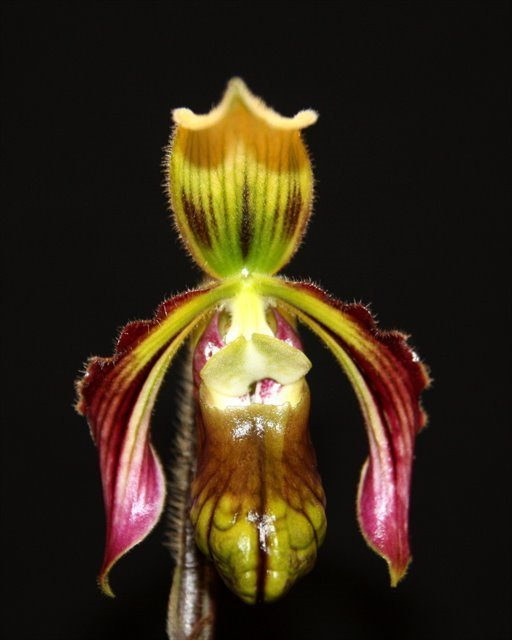 Characteristics:Urceolate pouch - urceolatus, -a, -um (er-see-oh-LAY-tus) Hollow and cylindrical or ovoid, and contracted at or below the mouth like an urn; urn-shaped; urceolate.Downswept petalsFlower size – median NS 5.4 cmORIGIN/HABITAT: Found in the Celebes [Sulawesi].DESCRIPTION: Jay Pfahl describes this orchid species as "Cool to warm growing, humus epiphyte that blooms in the mid-fall through mid-spring on an erect, terette, very dark brown, intensly pubescent, 10 [22.5 cm] long, single flowered inflorescence with a distinct basal sheath.Barbara McNamee			               Page 1 of 2					9/7/19Botanical Varieties: Paphiopedilum sangii var. ayubianum O.Gruss & Roeth 2006Synonyms:Paphiopedilum sangii var. ayubianum O.Gruss & Roeth 2006Awards:Hybrids:  10 registered to the 1st generationThere are 10 progeny registered, none have offspring or awards, only one photo is available.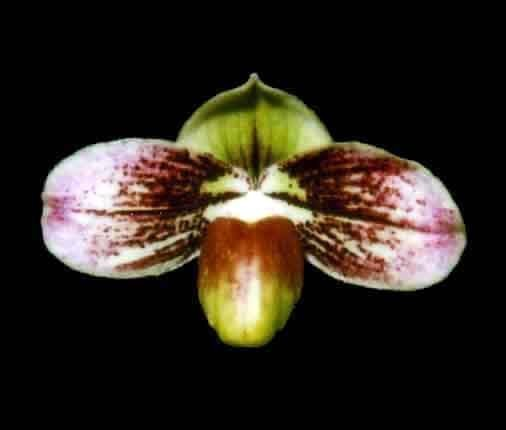 Paphiopedilum Wössner Godesang (P. sangii x P. godefroyae)References:Orchiidspecies.comKoopowitz, Harold 2018 Orchid Digest “An Annotated Checklist of Paphiopedilum Species” Vol. 82-4 P202OrchidWiz Database OrchidsPlusBarbara McNamee				Page 4 of 4					8/10/19	ORIGINAMHCCCCMCHMCBRAQTOTALAOS8121122